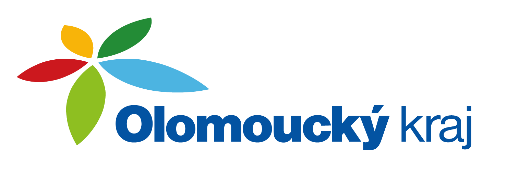 VÝBOR KONTROLNÍUVK/12/1/2023 Zahájení a schválení programuschvaluje program 12. zasedání Kontrolního výboru Zastupitelstva Olomouckého kraje	Výsledek hlasování: Pro/13, Proti/0, Zdržel se/0UVK/12/2/2023 Vyjádření ředitele Krajského úřadu Olomouckého kraje k zápisům z provedených kontrol bere na vědomí vyjádření ředitele Krajského úřadu Olomouckého kraje k zápisům  z provedených kontrol plnění usnesení:Rady Olomouckého kraje č. UR/55/70/2022 ze dne 6. 6. 2022 Zadávací řízení na zajištění realizací veřejných zakázek, konkrétně veřejné zakázky "ZZS OK - výstavba nových výjezdových základen - Zábřeh"Zastupitelstva Olomouckého kraje č. UZ/4/53/2021 ze dne 26. 4. 2021 Program na podporu cestovního ruchu a zahraničních vztahů – vyhodnocení - Dotační titul č. 4 – Podpora cestovního ruchu v Olomouckém kraji - Návštěvnické zázemí Kolářových sadů a okolí Hvězdárny Prostějov. ukládá předsedovi kontrolního výboru předložit zápisy z provedených kontrol a vyjádření ředitele krajského úřadu v souladu se zákonem č. 129/2000 Sb., o krajích, ve znění pozdějších předpisů, Zastupitelstvu Olomouckého kraje.  Výsledek hlasování: Pro/13, Proti/0, Zdržel se/0UVK/12/3/2023 Informace o kontrolní činnosti kontrolního výboruschvaluje zápisy z provedených kontrol: plnění usnesení Zastupitelstva Olomouckého kraje č. UZ/5/55/2021 ze dne 21. 6. 2021 Dotační program Olomouckého kraje 12_01_Program na podporu poskytovatelů paliativní péče v roce 2021 – vyhodnocení - Dotační titul 12_01_02 Podpora poskytovatelů domácí paliativní péče – a) Nejste sami - mobilní specializovaná paliativní péče pro dospělé, b) Nejste sami - mobilní specializovaná paliativní péče pro dětiplnění usnesení Zastupitelstva Olomouckého kraje č. UZ/4/37/2021 ze dne 26. 4. 2021 Dotační program 07_08_Program na podporu výstavby a rekonstrukcí sportovních zařízení kofinancovaných z Národní sportovní agentury v roce 2021 – vyhodnocení - Víceúčelový sportovní areál – Sudkov.a ukládá předsedovi kontrolního výboru požádat ředitele krajského úřadu o vyjádření k zápisům z provedených kontrol.Výsledek hlasování: Pro/13, Proti/0, Zdržel se/0UVK/12/4/2023 Návrhy na kontrolní činnost výboruschvalujeprovedení kontrol:plnění usnesení Zastupitelstva Olomouckého kraje č. UZ 5/46/2021 ze dne 21. 6. 2021 Fond na podporu výstavby a obnovy vodohospodářské infrastruktury - Vyhodnocení - Dotační titul č. 1 - Výstavba, dostavba, intenzifikace a rekonstrukce čistíren odpadních vod včetně kořenových čistíren odpadních vod a kanalizací - Kanalizace a ČOV Ohrozim.  Kontrolu provede kontrolní skupina ve složení Mgr. Miroslava Ferancová, JUDr. Vladimír Lichnovský a PhDr. Petr Sokol, Ph.D.plnění usnesení Rady Olomouckého kraje č. UR/37/60/2021 ze dne 6. 12. 2021 Zadávací řízení na zajištění realizací veřejných zakázek, konkrétně veřejné zakázky “II/570 Slatinice - Olomouc I. a II. Etapa”. Kontrolu provede kontrolní skupina ve složení Ing. Stanislav Orság a David Hošek.Výsledek hlasování: Pro/13, Proti/0, Zdržel se/0V Olomouci dne: 15. 2. 2023...……………………..….JUDr. Vladimír Lichnovskýpředseda výboruUsnesení 12. zasedáníVýboru kontrolníhoZastupitelstva Olomouckého krajeze dne 15. 2. 2023